令和5年6月吉日一般社団法人山形県言語聴覚士会会長　荒井　晋一　様一般社団法人山形県作業療法士会会　長　松木　信学術研修部担当理事　阿部恵一郎木村　康之柳沼　隆弘加勢　泰庸第1回　山形県作業療法学術研修大会開催のご案内　梅雨の候、関係各位におかれましては益々ご清祥のこととお喜び申し上げます。また、平素より、山形県作業療法士会の活動にご理解、ご協力をいただきまして、心より感謝申し上げます。　さて、山形県作業療法士会では、「領域を超えた共通理解・専門領域の会員が基本を確認、復習できる研修会」をコンセプトに、下記の要項で第1回山形県作業療法学術研修大会を企画しました。今大会は、身体障がい領域と精神障がい領域において、講師をお招きし、領域を超えて学ぶことができる研修会となるよう考えております。　今大会は新型コロナウィルスが５類に引き下げられたものの感染予防のため、オンラインで開催させていただきます。ご多忙中とは存じますが、チラシなど貴会会員へご周知いただき、ご参加下さいますようご案内申し上げます。なお、参加申し込みはチラシのQRコードから可能となっております。記1．日時：令和5年7月23日（日）　10：00～15：002．テーマ・講師　①身体障がい領域　「高齢者に対しての運動療法　～介護予防・フレイル～」　　講師：山田　実　先生（筑波大学　人間系　教授）　②精神障がい領域　「大人の発達障害への対応」　　講師：今村　明　先生（長崎大学　生命医科学域　保健学系作業療法学分野　教授）3．開催方法・Zoom（Web会議ツール）を用いたオンライン方式　・スマートフォンでの参加も可能ですが、資料閲覧のためPC等での参加をお勧めします。また、安定したWi-Fi環境での接続をお勧めします。通信料は自己負担となりますので、ご了承下さい。4．参加料：2,000円　+　振り込み手数料5．申し込み方法　・下記の申込QRコードまたは申込メールアドレスからお申し込み下さい。【申込QRコード】https://docs.google.com/forms/d/1IT-Y8WCsa3YOU5F2cv6YSOIrQbqpttoyrXIi8kkvoGg/edit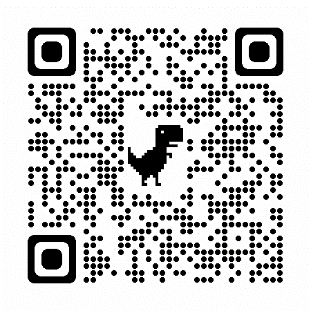 【申込メールアドレス】　gakujyutu.yot@gmail.com・申込メールアドレスからお申し込みの際は、件名を「学術研修大会参加申し込み」と記載し、本文に①申込者氏名、②フリガナ、③所属施設、④連絡先（メールアドレス・電話番号）、⑤協会会員番号（※会員のみ）、⑥職種（※作業療法士以外の方）を記載し、お申し込みください。・お申し込み後、個別に参加費納付の案内メールをお送りしますので、記載されている口座番号にお振込み下さい。参加費の納付をもって正式なお申し込みとさせていただきます。　・個人申し込み、個人参加が原則となりますが、Wi-Fi環境等の事情から、PC1台（1画面）で複数参加される場合は、1台につき3名までとさせていただきますので、ご了承下さい。その際も、申し込みと振り込みは各自で行っていただくようお願いいたします。・Zoom参加URLはお振込みいただいた方に個別にご案内いたします。参加申し込み　締め切り：　令和５年7月１３日（木）6．その他　・キャンセル等により、ご入金後のご返金はいたしかねますので、予めご了承下さい。・申し込み後2～3日経ってもメール連絡がない場合、お手数ですが下記のお問い合わせ先メールアドレスまでご連絡ください。７．お問い合わせ先メールアドレス　gakujyutu.yot@gmail.com　（担当：今井、佐藤）